H L Á Š E N Í   M Í S T N Í H O   R O Z H L A S U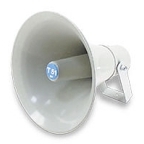 PONDĚLÍ – 11. 2. 2019Milí spoluobčané.Přejeme vám příjemné dopoledne.Poslechněte si naše hlášení.Zelenina Juvita Uherský Brod bude v úterý 12. února od 10.00 hod do 10.15 hodin prodávat brambory z Vysočiny, cibuli, česnek, jablka, hlívu ústřičnou, žampiony a další ovoce a zeleninu. Dále nabízí český med a olejové svíčky.ČEZ Distribuce oznamuje, že od pondělí 11.2.2019 do středy 13.2.2019 budou probíhat odečty elektroměrů. Dnes od 17.30 hodin se uskuteční v zasedací místnosti OÚBESEDA SE SENÁTOREM MUDr. Lumírem Kantorem, na kterou vás tímto zveme.Obec Přáslavice pořádá pro místní občany zájezd do Národního divadla moravskoslezského – divadla Jiřího Myrona do Ostravy na úspěšný komediální muzikál DONAHA, který se uskuteční v neděli 24. března 2019 v 16.00 hodin.Plánovaný odjezd z Přáslavic od budovy obecního úřadu je ve 14.00 hodin a návrat kolem 21.00 hodiny. Cena je 500,- Kč včetně dopravy – prodej probíhá už teď na OÚ. Vstupenky dostanete při odjezdu v autobuse.Agrospol Velká Bystřice oznamuje všem zájemcům, že je možné se přihlásit na brigádnickou výpomoc při navinování chmele. Zájemci se mohou přihlásit pouze osobně na středisku firmy Agrospolu, Svésedlická 740, Velká Bystřice. Sepisování smluv se provádí denně, tzn. i o sobotách a nedělích vždy od 7.00 do 17.00 hodin.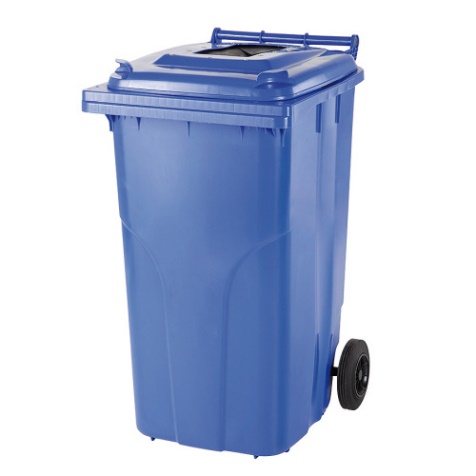 Pokud máte zájem o popelnici na plast 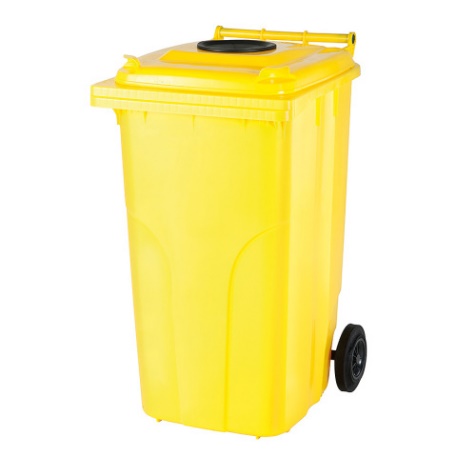 a papír (může být i jednotlivě) o objemu 120 l za cenu: 100,- Kč/kus, zastavte se na obecním úřadě v Přáslavicích s občanským průkazem k zaplacení a sepsání smlouvy.Následně si popelnici vyzvednete ve sběrném dvoře.